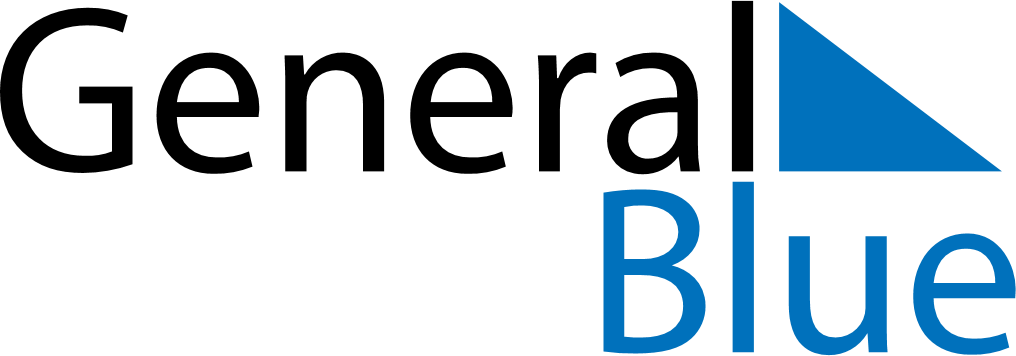 April 2020April 2020April 2020April 2020April 2020April 2020El SalvadorEl SalvadorEl SalvadorEl SalvadorEl SalvadorEl SalvadorMondayTuesdayWednesdayThursdayFridaySaturdaySunday123456789101112Maundy ThursdayGood FridayEaster SaturdayEaster Sunday131415161718192021222324252627282930NOTES